BUKTI-BUKTI PROSES KORESPONDENSI  (DARI SUBMIT SAMPAI DENGAN ACCEPTED)JUDUL ARTIKEL: ANTIOXIDANT ACTIVITY OF EXTRACT OF HALODULE PINIFOLIA  SEAGRASS FROM SOLVENTS WITH DIFFFERENT POLARITIES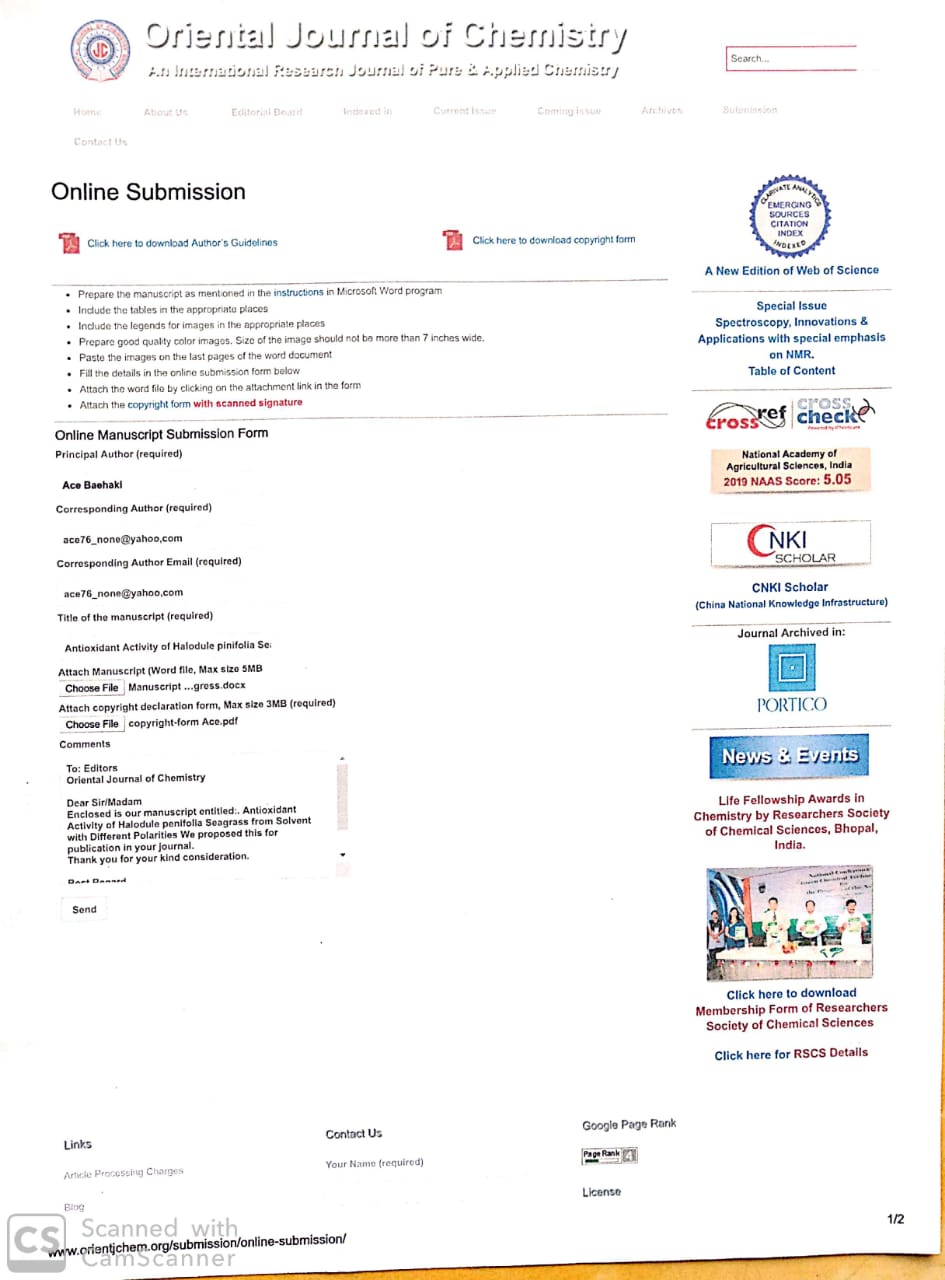 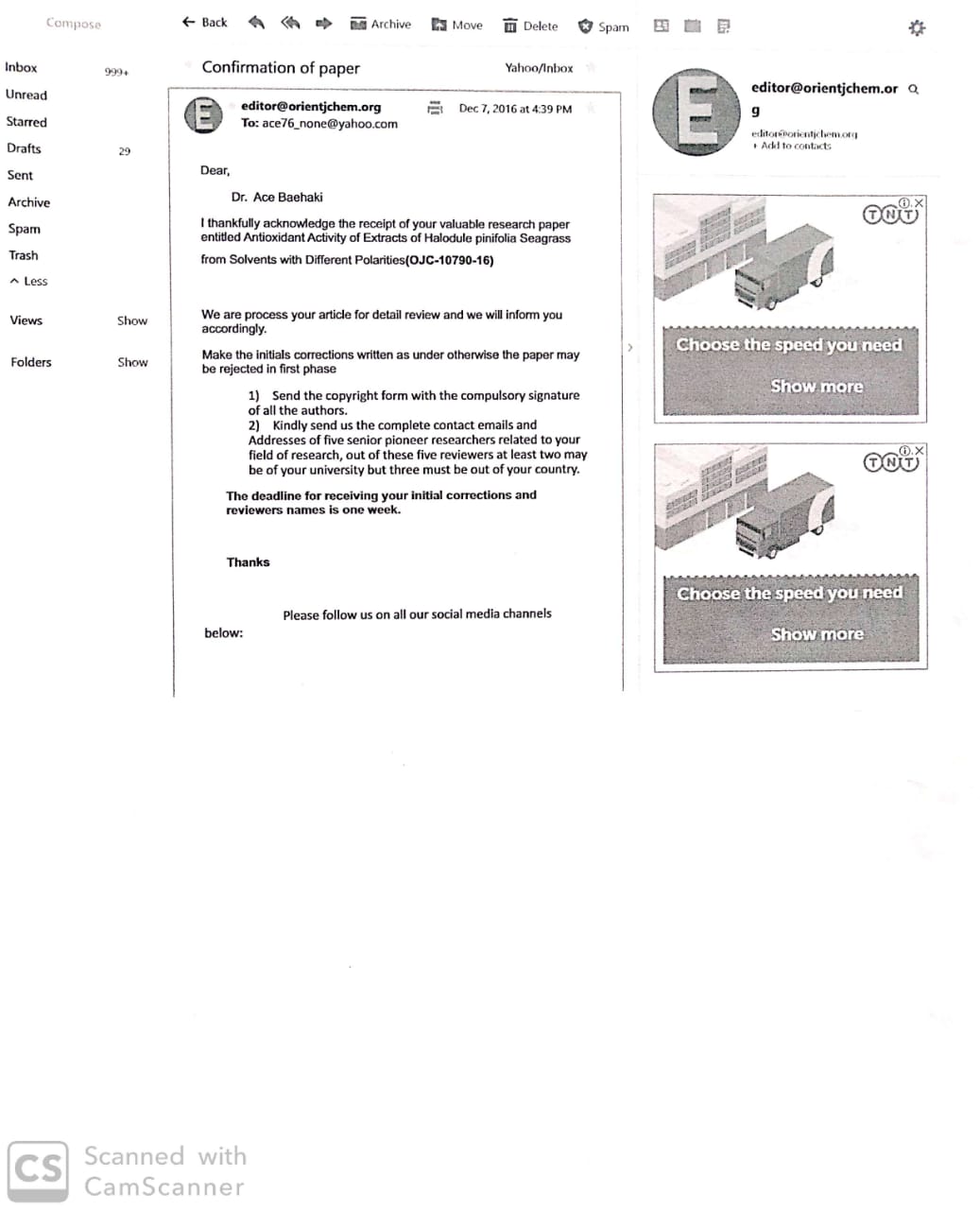 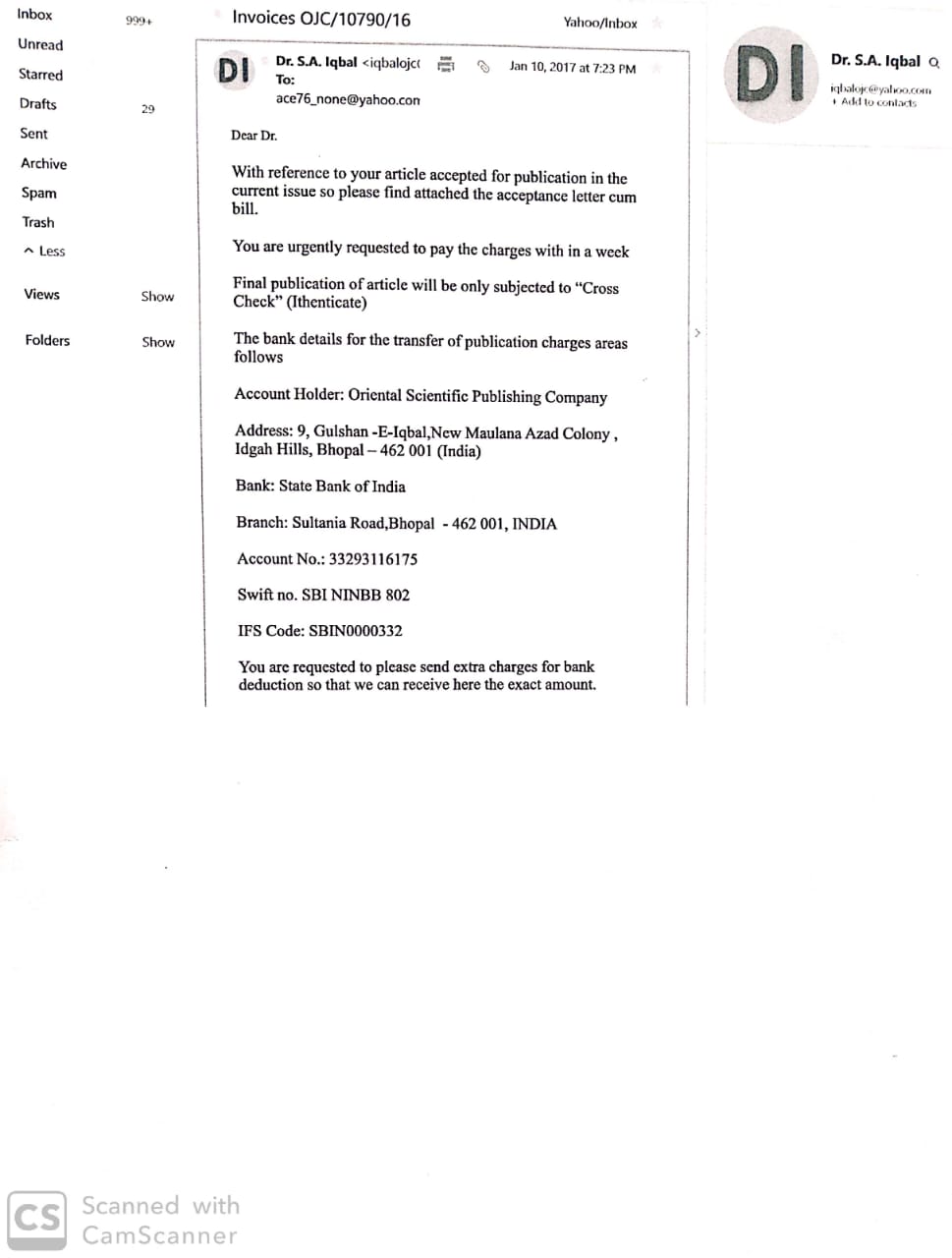 